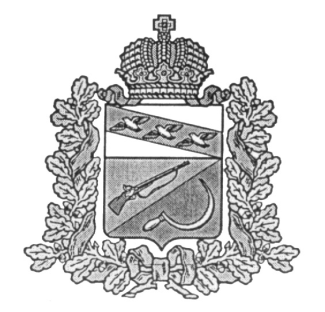 АДМИНИСТРАЦИЯЗНАМЕНСКОГО СЕЛЬСОВЕТАЩИГРОВСКОГО РАЙОНА КУРСКОЙ ОБЛАСТИР А С П О Р Я Ж Е Н И Еот 05.08.2020 года                            № 12-рО проведении плановой проверкиАдминистрации Знаменского сельсоветаЩигровского района Курской области МКУ  "СХО Администрации Знаменского сельсовета Щигровского района Курской области"        Согласно Плана контрольных мероприятий по внутреннему муниципальному финансовому контролю администрации Знаменского сельсовета на 2020 год, утвержденного Распоряжением Администрации Знаменского сельсовета Щигровского района Курской области от 26.12.2019 года №28-р:1. Начальнику отдела по бюджетному учету и отчетности, ответственной за осуществление внутреннего муниципального финансового контроля, провести контрольное мероприятие по использованию бюджетных средств, направленных на реализацию муниципальной программы "Развитие и укрепление материально-технической базы муниципального образования "Знаменский сельсовет" Щигровского района Курской области на 2017-2020 годы" в срок со 02.09.2020 г. по 17.09.2020 года за период 01.01.2017 года по 31.12.2019 года.
2. Контроль настоящего распоряжения оставляю за собой.3.Распоряжение вступает в силу со дня его подписания.Глава Знаменского сельсовета                                          В.В.Золотухин